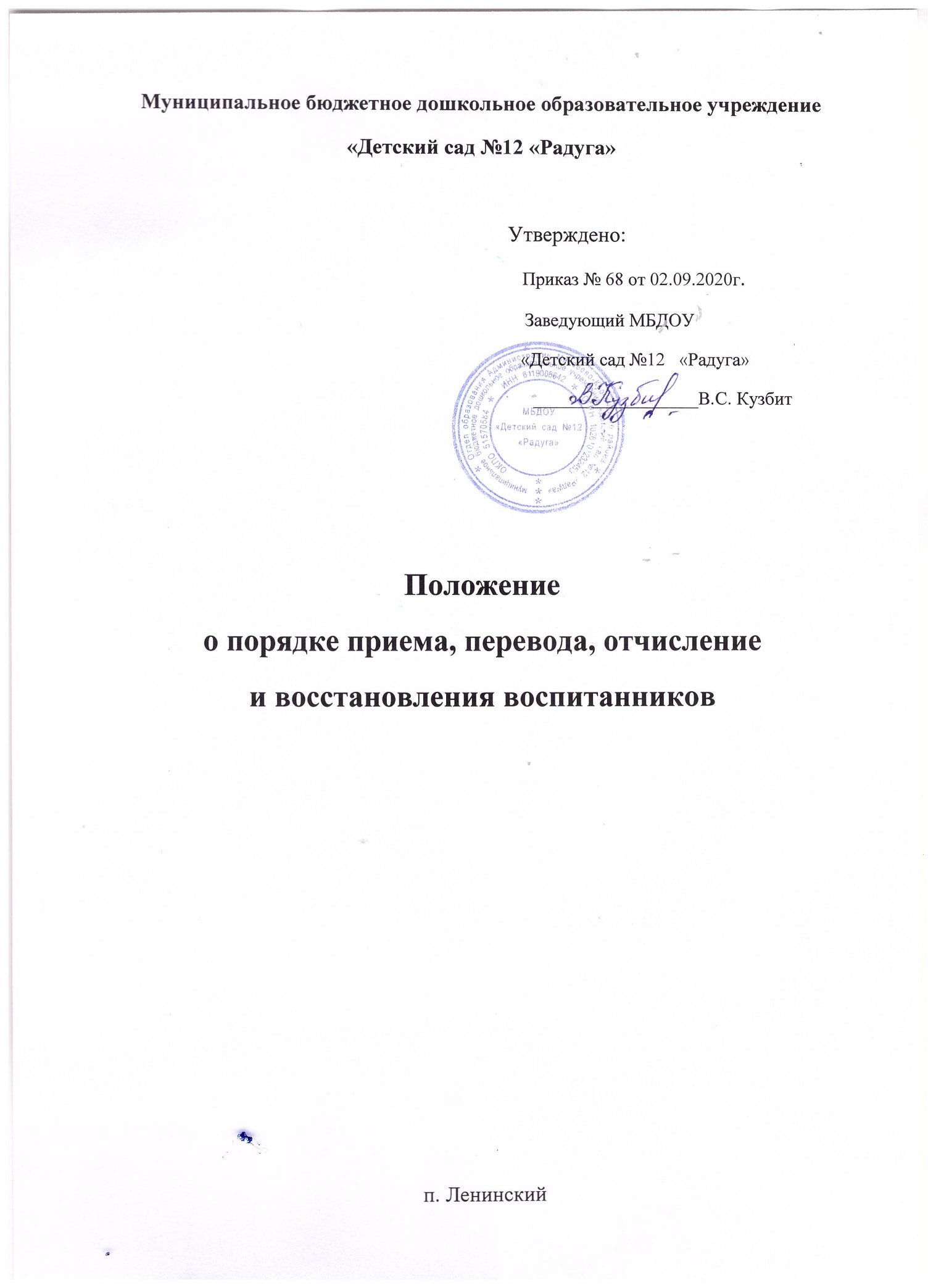             1. Общие положения1.1. Настоящее Положение устанавливает правила и регулирует деятельность дошкольного образовательного учреждения (далее – образовательная организация) по вопросам приема, перевода, отчисления и восстановления воспитанников.1.2. Данное Положение устанавливает порядок и основания для приема, перевода, отчисления и восстановления детей, сохранения места за обучающимися воспитанниками, а также регулирования возникающих спорных вопросов при реализации данных действий в образовательной организации.Действие настоящего Порядка не распространяется на порядок и условия приема в специализированные структурные образовательные подразделения дипломатических представительств и консульских учреждений Российской Федерации, представительств Российской Федерации при международных (межгосударственных, межправительственных) организациях.».1.3. При приеме, переводе, отчислении и восстановлении воспитанников образовательная организация руководствуется: Федеральным законом от 29.12.2012г. №273-ФЗ «Об образовании в Российской Федерации» в редакции от 3 августа 2018 года;Приказом Министерства образования и науки Российской Федерации (Минобрнауки России) № 1014 от 30 августа 2013г «Об утверждении Порядка организации и осуществления образовательной деятельности по основным общеобразовательным программам -  образовательным программам дошкольного образования»;Приказом Минобрнауки России от 28.12.2015 № 1527 «Об утверждении Порядка и условий осуществления перевода обучающихся из одной организации, осуществляющей образовательную деятельность по образовательным программам дошкольного образования, в другие организации, осуществляющие образовательную деятельность по образовательным программам соответствующих уровня и направленности»;Приказом Минпросвещения РФ  от 15 мая 2020г.  №236 «Об утверждении Порядка приема на обучение по образовательным программам дошкольного образования»;Федеральным законом № 115-ФЗ от 25 июля 2002г. «О правовом положении иностранных граждан в Российской Федерации» в редакции от 19 июля 2018г.; приказом Министерства просвещения Российской Федерации от 8 сентября  2020 г. № 471 « О внесении изменений в Порядок приема на обучение по образовательным программам дошкольного образования, утвержденный приказом Министерства просвещения Российской Федерации от 15 мая 2020г. №236»;Уставом образовательной организации.1.4. Настоящее Положение определяет порядок действий администрации и родителей (законных представителей) воспитанников, регулирует деятельность образовательной организации по реализации права на получение общедоступного и бесплатного дошкольного образования, гарантированного гражданам Российской Федерации.2. Порядок приема воспитанников2.1. Прием детей в образовательную организацию осуществляется в течение всего календарного года при наличии свободных мест.2.2. Документы о приеме подаются в образовательную организацию, в которую получено направление в рамках реализации государственной и муниципальной услуги, предоставляемой органами местного самоуправления, по приему заявлений, постановке на учет и зачислению детей в образовательную организацию, реализующую основную образовательную программу дошкольного образования (детские сады).2.3. Образовательная организация обеспечивает прием в образовательную организацию всех граждан, имеющих право на получение дошкольного образования.2.4. Право на прием в государственные образовательные организации субъектов Российской Федерации и муниципальные  образовательные организации предоставляется гражданам, имеющим право на получение дошкольного образования и проживающим на территории, за которой закреплена указанная  образовательная организация.  Проживающие в одной семье и имеющие общее место жительства дети имеют право преимущественного приема  в муниципальные образовательные организации, в которых обучаются их братья и (или) сестры.2.5. В приеме в муниципальную образовательную организацию может быть отказано только по причине отсутствия в ней свободных мест, за исключением случаев, предусмотренных статьей 88 Федерального закона от 29 декабря 2012 г. №273-ФЗ «Об образовании в Российской Федерации». В случае отсутствия мест в  муниципальной образовательной организации родители (законные представители) ребенка для решения вопроса о его устройстве в другую образовательную организацию, реализующую основную образовательную программу дошкольного образования (детские сады) обращаются непосредственно к Учредителю, в лице отдела образования. 2.6. Заведующий образовательной организации или уполномоченное им должностное лицо знакомит родителей (законных представителей) воспитанников с уставом, лицензией на осуществление образовательной деятельности, с образовательными программами и другими документами, регламентирующими организацию и осуществление образовательной деятельности, права и обязанности воспитанников.2.7. Копии указанных документов, информация о сроках приема документов размещаются на информационном стенде дошкольного образовательного учреждения и на его официальном сайте в информационно - телекоммуникационной сети «Интернет». Факт ознакомления родителей (законных представителей) ребенка, в том числе через  официальный сайт образовательной организации, с указанными документами фиксируется в заявлении о приеме в образовательную организацию и заверяется личной подписью родителей (законных представителей) ребенка.2.8. Подписью родителей (законных представителей) ребенка фиксируется также согласие на обработку их персональных данных и персональных данных ребенка в порядке, установленном законодательством Российской Федерации.2.9. Зачисление (прием) детей в ДОУ осуществляется:заведующим на основании направления, предоставленного Учредителем, в лице отдела образования;в соответствии с законодательством Российской Федерации;по личному заявлению родителя (законного представителя) ребенка о зачислении воспитанника при предъявлении оригинала документа, удостоверяющего личность родителя (законного представителя), либо оригинала документа, удостоверяющего личность иностранного гражданина и лица без гражданства в Российской Федерации в соответствии со статьей 10 Федерального закона № 115-ФЗ от 25 июля 2002г. «О правовом положении иностранных граждан в Российской Федерации» (Собрание законодательства Российской Федерации, 2002, №30, ст.3032).2.10. Дошкольное образовательное учреждение может осуществлять прием указанного заявления в форме электронного документа с использованием информационно-телекоммуникационных сетей общего пользования. 2.11. В заявлении для  направления и (или) приема родителями (законными представителями) ребенка указываются следующие сведения:фамилия, имя, отчество (последнее - при наличии) ребенка;дата рождения ребенка;реквизиты свидетельства о рождении ребенка;фамилия, имя, отчество (последнее - при наличии) родителей (законных представителей) ребенка;адрес  места жительства (места пребывания, места фактического проживания) ребенка,фамилия, имя, отчества (последнее - при наличии) родителей (законных представителей) ребенка;реквизиты документа, удостоверяющего личность родителя (законного представителя) ребенка;реквизиты документа, подтверждающего установление опеки (при наличии);контактные телефоны, адрес электронной почты (при наличии)  родителей (законных представителей) ребенка;о выборе языка образования, родного языка из числа языков народов Российской Федерации, в том числе русского языка как родного языка;о потребности в обучении  ребенка по адаптированной образовательной программе дошкольного образования и (или) в создании специальных условий для организации обучения и воспитания ребенка-инвалида в соответствии с индивидуальной программой реабилитации инвалида     (при наличии).о направлении дошкольной группы;о необходимом режиме пребывания ребенка;о желаемой дате приема на обучение.В заявлении для направления родителями (законными представителями) ребенка дополнительно указываются сведения о муниципальных образовательных организациях, выбранных для приема, и о наличии права на специальные меры поддержки (гарантии) отдельных категорий граждан и их семей (при необходимости).При наличии у ребенка братьев и (или) сестер, проживающих в одной с ним семье и имеющих общее с ним место жительства, обучающихся в муниципальной образовательной организации, выбранной родителем (законным представителем для приема ребенка, его родители (законные представители) дополнительно в заявлении для направления указывают фамилию(-ии), имя (имена), отчество (-а) (последнее – при наличии) братьев и (или) сестер.Прием детей, впервые поступающих в образовательную организацию, осуществляется на основании медицинского заключения.Примерная форма заявления размещается образовательным учреждением на информационном стенде и на официальном сайте образовательного учреждения в сети Интернет, приложение №1.2.12. Для направления и /или  приема в образовательную организацию  родители (законные представители) ребенка, проживающие на закрепленной территории,  для зачисления ребенка в образовательную организацию предъявляют следующие документы:документ, удостоверяющий личность иностранного гражданина и лица без гражданства в Российской Федерации в соответствии со статьей 10 Федерального закона № 115-ФЗ от 25 июля 2002г. «О правовом положении иностранных граждан в Российской Федерации» (Собрание законодательства Российской Федерации, 2002, №30, ст.3032).документ, подтверждающий установление опеки (при необходимости);документ психолого-медико-педагогической комиссии (при необходимости);документ, подтверждающий потребность в обучении в группе оздоровительной направленности (при необходимости).Копии предъявляемых при приеме документов хранятся в образовательной организации.2.13. Для направления родители (законные представители) ребенка дополнительно предъявляют документ, подтверждающий наличие права на специальные меры поддержки (гарантии) отдельных категорий граждан и их семей (при необходимости), а также вправе предъявить свидетельство о рождении  ребенка, выданное на территории Российской Федерации, и свидетельство о регистрации ребенка по месту жительства или по месту пребывания на закрепленной территории  по собственной инициативе. При отсутствии свидетельства о регистрации ребенка по месту жительства или по месту пребывания на закрепленной территории  родитель (законный представитель) ребенка предъявляет документ, содержащий сведения о месте пребывания, месте фактического проживания ребенка.».2.14. Родители (законные представители) детей, являющихся иностранными гражданами или лицами без гражданства, дополнительно предъявляют документ(-ы), удостоверяющий(е) личность ребенка и подтверждающий(е) законность представления прав ребенка, а также документ, подтверждающий право заявителя на пребывание в Российской Федерации.Иностранные граждане и лица без гражданства все документы представляют на русском языке или вместе с заверенным в установленном порядке переводом на русский язык.2.15. Для приема родители (законные представители) ребенка дополнительно  предъявляют в образовательную организацию свидетельство о рождении ребенка (для родителей (законных представителей) ребенка – граждан Российской Федерации), свидетельство о регистрации ребенка по месту жительства или по месту  пребывания на закрепленной территории или документ, содержащий сведения о месте пребывания, месте фактического проживания ребенка, медицинское заключениеКопии предъявляемых при приеме документов хранятся в образовательной организации. 2.16. Дети с ограниченными возможностями здоровья принимаются на обучение по адаптированной образовательной программе дошкольного образования только с согласия родителей (законных представителей) и на основании рекомендация психолого - медико- педагогической комиссии.2.17.	Родители (законные представители) ребенка могут направить заявление о приеме в образовательную организацию почтовым сообщением с уведомлением о вручении посредством официального сайта отдела образования в сети Интернет, федеральной государственной информационной системы «Единый портал государственных и муниципальных услуг (функций)» в порядке предоставления государственной и муниципальной услуги в соответствии с 2.2.2.18. Документы в соответствии с пунктом 2.9 настоящего Положения, а также оригинал паспорта или иного документа, удостоверяющего личность родителей (законных представителей) предъявляются заведующему или уполномоченному им должностному лицу до начала посещения ребенком образовательной организации.2.19. Заведующий или уполномоченное им должностное лицо, ответственное за прием документов, регистрирует заявление о приеме в образовательную организацию и прилагаемые к нему документы, представленные родителями (законными представителями) ребенка в журнале регистрации заявлений о приеме в образовательную организацию.2.20. После регистрации заявления родителям (законным представителям) детей выдается расписка в получении документов, содержащая информацию о регистрационном номере заявления о приеме ребенка в образовательную организацию, перечне представленных документов. Расписка заверяется подписью должностного лица, ответственного за прием документов, и печатью образовательной организации, приложение №3.2.21. Дети, родители (законные представители) которых не представили необходимые для приема документы (указанные в пункте 2.9.) остаются на учете детей, нуждающихся в предоставлении места в детском саду. Место в образовательной организации предоставляется при освобождении мест в соответствующей возрастной группе в течение года.2.22. После приема документов, указанных в п. 2.9 настоящего Положения, образовательная организация заключает договор об образовании по образовательным программам дошкольного образования (далее - Договор) с родителями (законными представителями) ребенка, приложение №2.2.23. Договор включает в себя основные характеристики образования, в том числе, вид, уровень и (или) направленность образовательной программы (часть образовательной программы определенных уровня, вида и (или) направленности), форма обучения, срок освоения образовательной программы (продолжительность обучения), взаимные права, обязанности и ответственность сторон, возникающие в процессе воспитания, обучения, развития, присмотра, ухода и оздоровления детей, длительность пребывания ребенка в образовательной организации, а также расчет размера платы, взимаемой с родителей (законных представителей) за присмотр и уход за ребенком в детском саду. Один экземпляр договора выдается родителям (законным представителям ребенка).2.24. В течение трех рабочих дней после заключения договора заведующий образовательной организации издает распорядительный акт о зачислении ребенка в дошкольное образовательное учреждение (далее - распорядительный акт). Распорядительный акт в течение трех дней после издания размещается на информационном стенде образовательной организации. На официальном сайте детского сада в сети Интернет размещаются реквизиты распорядительного акта, наименование возрастной группы, число детей, зачисленных в указанную возрастную группу. Уполномоченное руководителем должностное лицо, вносит учетную запись о зачислении ребенка в книгу движения воспитанников.2.25. После издания распорядительного акта ребенок снимается с учета детей, нуждающихся в предоставлении места в образовательной организации, в порядке предоставления государственной и муниципальной услуги  в соответствии с пунктом 2.2. настоящего Порядка.2.26. На каждого ребенка, зачисленного в образовательную организацию, оформляется личное дело, в котором хранятся все предоставленные родителями (законными представителями) ребенка документы.2.27. Заведующий несет ответственность за прием детей в образовательную организацию, наполняемость групп, оформление личных дел воспитанников и оперативную передачу в отдел образования информации о наличии свободных мест в дошкольном образовательном учреждении.2.28. При наличии свободных мест (на период отпуска, длительной болезни ребенка) заведующий детским садом по согласованию с Учредителем, в лице отдела образования, может временно принимать детей на основании необходимых документов, предоставляемых родителями (законными представителями) воспитанников.2.29. По состоянию на 1 сентября каждого года заведующий издает приказ о формировании возрастных групп на новый учебный год, с которым знакомит родителей (законных представителей) детей, зачисленных в дошкольное образовательное учреждение.2.30.	Ежегодно по состоянию на 1 сентября заведующий подводит итоги за прошедший год и фиксирует их: сколько детей принято в дошкольное образовательное учреждение в течение учебного года и сколько воспитанников выбыло (в общеобразовательное учреждение и по другим причинам). 3. Сохранение места за воспитанником3.1. Место за ребенком, посещающим ДОУ, сохраняется на время:болезни;пребывания в условиях карантина;прохождения санаторно-курортного лечения по письменному заявлению родителей;отпуска родителей (законных представителей) сроком не более 75 дней по письменному заявлению родителей;в иных случаях по письменному заявлению родителей (законных представителей) воспитанника дошкольного образовательного учреждения.4. Порядок и основания для перевода воспитанника4.1. Порядок и условия осуществления перевода воспитанников из одной организации, осуществляющей образовательную деятельность по образовательным программам дошкольного образования, в другие организации, осуществляющие  образовательную деятельность по образовательным программам соответствующих уровня и направленности (далее – Порядок),  устанавливают общие требования к процедуре и условиям осуществления перевода воспитанника из организации осуществляющей образовательную деятельность  по образовательным программам дошкольного образования, в которой он обучается (далее исходная организация), в другую организацию, осуществляющую  образовательную деятельность по образовательным программам соответствующих уровня и направленности (далее – принимающая организация) в следующих случаях:по инициативе родителей (законных представителей) несовершеннолетнего обучающегося (далее -  воспитанник);в случае прекращения деятельности исходной организации, аннулирования лицензии на осуществление образовательной деятельности (далее – лицензия);в случае приостановления действия лицензии.4.2. Учредитель исходной организации и (или) уполномоченный им орган управления исходной организации (далее – Учредитель) обеспечивает перевод воспитанников с письменного согласия их родителей (законных представителей).4.3. Перевод воспитанников не зависит от периода (времени) учебного года.4.4. В случае перевода ребенка по инициативе его родителей (законных представителей) родители (законные представители) воспитанника:осуществляют выбор принимающей организации;обращаются в выбранную организацию с запросом о наличии свободных мест соответствующей возрастной категории воспитанника и необходимой направленности группы, в том числе с использованием информационно – телекоммуникационной сети «Интернет» ( далее – сеть Интернет);при отсутствии свободных мест в выбранной организации обращаются в отдел образования для определения принимающей организации  из числа муниципальных образовательных организаций;обращаются в исходную организацию с заявлением об отчислении воспитанника в связи с переводом в принимающую организацию. Заявление о переводе может быть направлено в форме электронного документа с использованием сети Интернет.4.5. В заявлении родителей (законных представителей) воспитанника об отчислении в порядке перевода в принимающую организацию указываются:фамилия, имя, отчество (при наличии) воспитанника;дата рождения;направленность группы;наименование принимающей  организации.4.6. В случае переезда в другую местность родителей (законных представителей) обучающегося указывается, в том числе, населенный пункт, муниципальное образование, субъект Российской Федерации, в который осуществляется переезд.4.7. На основании заявления родителей (законных представителей) воспитанника об отчислении в порядке перевода исходная организация в трехдневный срок издает распорядительный акт об отчислении воспитанника в порядке перевода с указанием принимающей  организации.4.8. Исходная образовательная организация выдает родителям (законным представителям) личное дело воспитанника  (далее – личное дело).4.9. Требование предоставления других документов в качестве основания для зачисления обучающего в принимающую организацию в связи с переводом с другой исходной организации не допускается.4.10. Личное дело представляется родителями (законными представителями) воспитанника  в принимающую организацию вместе с заявлением родителей (законных представителей) о зачислении воспитанника в указанную организацию в порядке перевода из исходной организации и предъявлением оригинала документа, удостоверяющего личность родителя (законного представителя) воспитанника.4.11. Факт ознакомления родителей (законных представителей) с уставом принимающей организации, лицензией на осуществление образовательной деятельности, учебно- программной документацией и другими документами, регламентирующими организацию и осуществление образовательной деятельности, фиксируется в заявлении о зачислении воспитанника в указанную организацию в порядке перевода и заверяется личной подписью родителей (законных представителей) воспитанника.4.12. При приеме в порядке перевода на обучение по образовательным программам дошкольного образования выбор языка образования, родного языка из числа языков народов Российской Федерации, в том числе русского языка как родного языка, осуществляется по заявлениям родителей (законных представителей)  воспитанников.4.13.	После приема заявления и личного дела принимающая организация заключает договор об образовании по образовательным программам дошкольного образования (далее - договор) с родителями (законными представителями) воспитанника и в течение трех рабочих дней после его заключения издает распорядительный акт о зачислении ребенка в порядке перевода.4.14. Принимающая организация при зачислении воспитанника, отчисленного из исходной организации, в течение двух рабочих дней с даты издания распорядительного акта о зачислении воспитанника в порядке перевода письменно уведомляет исходную организацию  о номере и дате распорядительного акта о зачислении воспитанника в принимающую организацию.4.15. При принятии решения о прекращении деятельности исходного дошкольного образовательного учреждения в соответствующем распорядительном акте Учредителя указывается принимающее образовательное учреждение либо перечень принимающих образовательных учреждений, в которое (ые) будут переводиться воспитанники на основании письменных согласий их родителей (законных представителей) на перевод.4.16. О предстоящем переводе исходное дошкольное образовательное учреждение в случае прекращения своей деятельности обязано уведомить родителей (законных представителей) воспитанников в письменной форме в течение пяти рабочих дней с момента издания распорядительного акта Учредителя о прекращении деятельности исходного образовательного учреждения, а также разместить указанное уведомление па своем официальном сайте в сети Интернет. Данное уведомление должно содержать сроки предоставления письменных согласий родителей (законных представителей) воспитанников на перевод воспитанников в принимающую дошкольную образовательную организацию.4.17.	О причине, влекущей за собой необходимость перевода воспитанников, исходное образовательное учреждение обязано уведомить Учредителя, родителей (законных представителей) воспитанников в письменной форме, а также разместить указанное уведомление на своем официальном сайте в сети Интернет:в случае аннулирования лицензии - в течение пяти рабочих дней с момента вступления в законную силу решения суда;в случае приостановления действия лицензии - в течение пяти рабочих дней с момента внесения в Реестр лицензий сведений, содержащих информацию о принятом Федеральным органом исполнительной власти, осуществляющим функции по контролю и надзору в сфере образования, или органом исполнительной власти субъекта Российской Федерации, осуществляющим переданные Российской Федерацией полномочия в сфере образования, решении о приостановлении действия лицензии.4.18. Учредитель, за исключением случая, указанного в пункте 2.19 настоящего Положения, осуществляет выбор принимающего дошкольного образовательного учреждения с использованием информации, предварительно полученной от исходного образовательного учреждения, о списочном составе воспитанников с указанием возрастной категории воспитанников, направленности группы и осваиваемых ими образовательных программ дошкольного образования.4.19. Учредитель запрашивает выбранные им дошкольные образовательные учреждения о возможности перевода в них воспитанников.4.20. Заведующие дошкольными образовательными учреждениями или уполномоченные ими лица должны в течение десяти рабочих дней с момента получения соответствующего запроса письменно проинформировать о возможности перевода воспитанников.4.21. Исходное дошкольное образовательное учреждение доводит до сведения родителей (законных представителей) воспитанников полученную от Учредителя информацию об образовательных учреждениях, которые дали согласие на перевод воспитанников из исходного ДОУ, а также о сроках предоставления письменных согласий родителей (законных представителей) воспитанников па перевод воспитанников в принимающее образовательное учреждение. Указанная информация доводится в течение десяти рабочих дней с момента ее получения и включает в себя:наименование принимающего дошкольного образовательного учреждения;перечень реализуемых образовательных программ дошкольного образования;возрастную категорию воспитанников;направленность группы;количество свободных мест.4.22. После получения письменных согласий родителей (законных представителей) воспитанников исходное дошкольное образовательное учреждение издает распорядительный акт об отчислении воспитанников в порядке перевода в принимающее образовательное учреждение с указанием основания такого перевода (прекращение деятельности исходного образовательного учреждения, аннулирование лицензии, приостановление деятельности лицензии).4.23. В случае отказа от перевода в предлагаемое принимающее образовательное учреждение родители (законные представители) воспитанника указывают об этом в письменном заявлении. Более полное положение на странице http://ohrana-tryda.com/node/21814.24. Исходное образовательное учреждение передает в принимающее образовательное учреждение списочный состав воспитанников, письменные согласия родителей (законных представителей) детей, их личные дела.4.25.	На основании представленных документов принимающее ДОУ заключает договор об образовании по образовательным программам дошкольного образования с родителями (законными представителями) воспитанников и в течение трех рабочих дней после заключения договора издает распорядительный акт о зачислении ребенка в порядке перевода в связи с прекращением деятельности исходного дошкольного образовательного учреждения, аннулированием лицензии, приостановлением действия лицензии.4.26. В распорядительном акте о зачислении делается запись о зачислении воспитанника в порядке перевода с указанием исходного образовательного учреждения, в котором он обучался до перевода, возрастной категории воспитанника и направленности группы.4.27. В принимающем дошкольном образовательном учреждении на основании переданных личных дел на воспитанников формируются новые личные дела, включающие в том числе и выписку из распорядительною акта о зачислении в порядке перевода, соответствующие письменные согласия родителей (законных представителей) воспитанника.5. Порядок отчисления воспитанников5.1. Основанием для отчисления воспитанника является распорядительный акт (приказ) заведующего дошкольным образовательным учреждением, осуществляющего образовательную деятельность, об отчислении на основании заявления родителей (законных представителей), приложение № 4. Права и обязанности участников воспитательно-образовательного процесса, предусмотренные законодательством Российской Федерации об образовании и локальными нормативными актами дошкольного образовательного учреждения прекращаются с даты отчисления воспитанника.5.2. Отчисление воспитанника из ДОУ может производиться в следующих случаях:по инициативе родителей (законных представителей), в том числе в случае перевода воспитанника для продолжения освоения программы в другую образовательную организацию, осуществляющую образовательную деятельность;в связи с получением образования (завершением обучения) в соответствии с годовым календарным учебным графиком дошкольного образовательного учреждения;по обстоятельствам, не зависящим от воли родителей (законных представителей) воспитанника и образовательной организации, осуществляющей образовательную деятельность, в том числе в случаях ликвидации организации осуществляющей образовательную деятельность, аннулирования лицензии на осуществление образовательной деятельности.6. Порядок восстановления воспитанников6.1. Воспитанник, отчисленный из образовательной организации по инициативе родителей (законных представителей) до завершения освоения образовательной программы, имеет право на восстановление, по заявлению родителей (законных представителей) при наличии в образовательной организации свободных мест.6.2. Основанием для восстановления воспитанника является распорядительный акт (приказ) заведующего образовательной организации о восстановлении.6.3. Права и обязанности участников воспитательно-образовательного процесса, предусмотренные законодательством об образовании и локальными актами образовательной организации, возникают с даты восстановления воспитанника в образовательной организации.7. Порядок регулирования спорных вопросов7.1. Спорные вопросы, возникающие между родителями (законными представителями) воспитанников и администрацией образовательной организацией, регулируются Учредителем дошкольного образовательного учреждения в порядке, предусмотренным действующим законодательством Российской Федерации.8. Заключительные положения8.1. Настоящее Положение является локальным нормативным актом дошкольного образовательного учреждения, принимается на Педагогическом совете, согласовывается с Родительским комитетом и утверждается (либо вводится в действие) приказом заведующего дошкольным образовательным учреждением.8.2. Все изменения и дополнения, вносимые в настоящее Положение, оформляются в письменной форме в соответствии действующим законодательством Российской Федерации.8.3. Положение принимается на неопределенный срок. Изменения и дополнения к Положению принимаются в порядке, предусмотренном п.8.1. настоящего Положения.8.4. После принятия данного Положения (или изменений и дополнений отдельных пунктов и разделов) в новой редакции предыдущая редакция автоматически утрачивает силу.